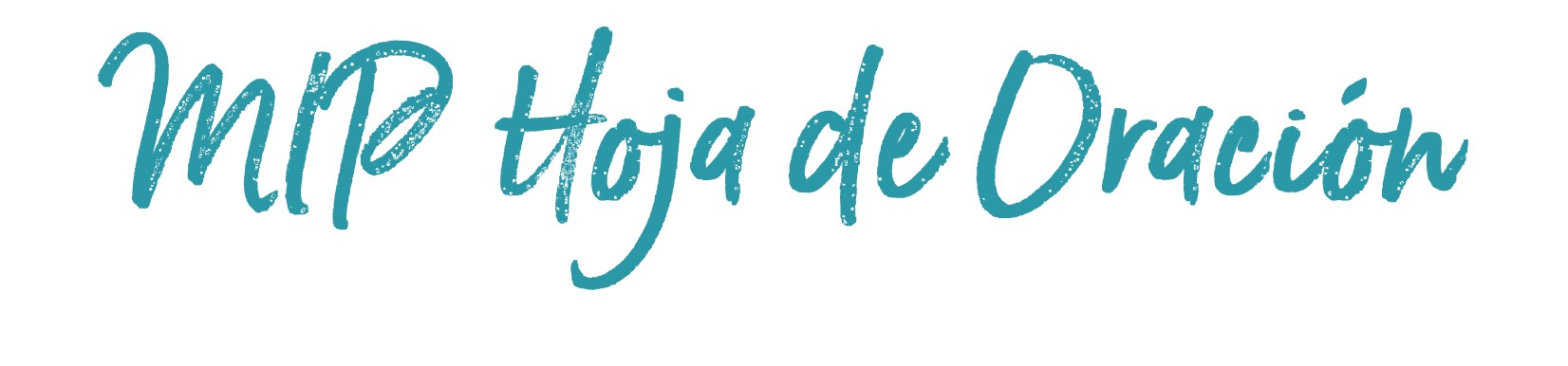 Alabanza— Alabe a Dios por lo que Él es, Sus atributos, Su nombre o Su carácterAtributo: Jesús, la Puerta de las ovejasDefinición: la puerta de esos corrales de ovejas era el pastor mismo. Puso su cuerpo en la entrada para mantener a las ovejas dentro y los lobos afuera. El Pastor era la puerta. (Pr. David Guzik)Versículo(s): Juan 10:6-10, Salmo 100:4, Salmo 118:19-20, Salmo 121:7-8, Juan 14:6, Efesios 2:18, Filipenses 4:19, Hebreo 7:25Confesión—Confiese sus pecados en silencio a Dios que perdonaSi confesamos nuestros pecados, Él es fiel y justo para perdonarnos los pecados y para limpiarnos de toda maldad.
1 Juan 1:9 (LBLA)Acción de Gracias—agradezca a Dios por lo que Él ha hecho Dad gracias en todo, porque ésta es la voluntad de Dios para vosotros en Cristo Jesús.1 Tesalonicenses 5:18 (LBLA)Intercesión—viniendo a Dios en oración por los demásNuestros Propios Hijos—Cada madre escoge un hijoVersículo: Padre, intercedo que ___________ entienda que Tú quieres que todos entran y sean salvos. Tu propósito es que él/ella tenga vida, y la tenga en abundancia. (tomado de Juan 10:10 NVI)Petición EspecíficaHijo de 1a madre: Hijo de 2a madre:Hijo de 3a madre:Maestros/Personal del Centro Educativo Versículos: Use el verso que sigue o el que usó por su hijo.Abre los ojos de _______ para que se convierta de las tinieblas a la luz, y del poder de Satanás a Dios; a fin de que reciba perdón de pecados y herencia entre los santificados por fe en Jesús.  De Hechos 26:18Asuntos EscolaresOramos por avivamiento y despertar espiritual en tu centro educativo.Oramos por protección del plantel y los estudiantes en tu centro educativo.Oramos por otras peticiones de tu centro educativo.Asuntos de Madres Unidas para OrarOramos para que cada centro educativo en el mundo sea cubierto en oración.Oramos por protección del ministerio y por mantenerlo puro y unido.Oramos por más hermanas quienes pueden asociarse con el ministerio para equipar grupos y llegar a las naciones.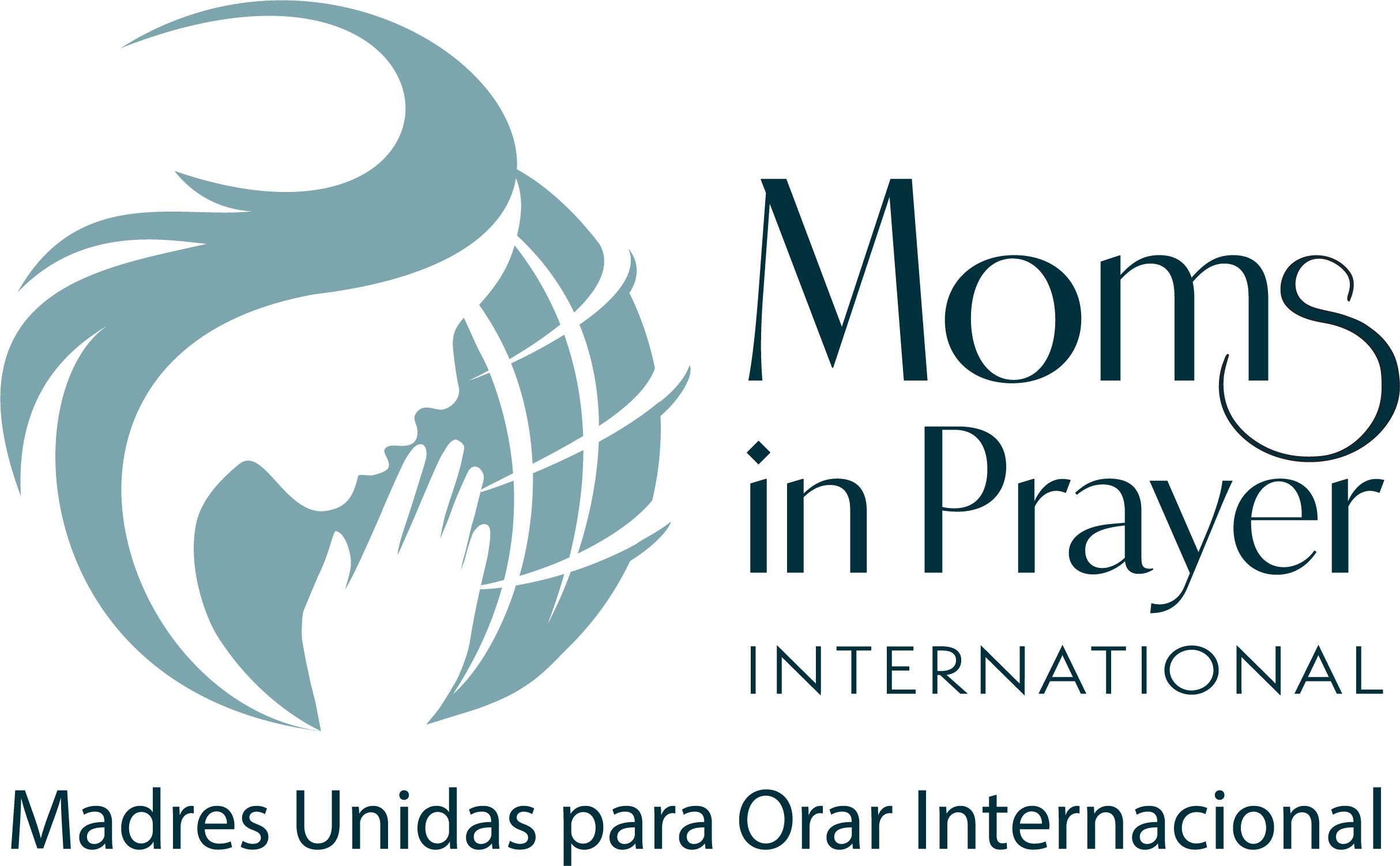 Recuerde: Lo que se ora en el grupo, ¡se queda en el grupo!